Publicado en Madrid el 17/08/2021 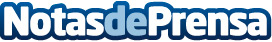 Cinco tipos de marketing que puede utilizar una pequeña empresa para crecer online Según una encuesta realizada por GoDaddy, el 55% de las pequeñas empresas españolas realizan actividades de marketing online y el 14% tienen planeada su implementación a lo largo de este 2021Datos de contacto:EverythinkPrVirginia Sanz915519891Nota de prensa publicada en: https://www.notasdeprensa.es/cinco-tipos-de-marketing-que-puede-utilizar Categorias: Nacional Franquicias Marketing Emprendedores E-Commerce Digital http://www.notasdeprensa.es